Познавательное развитие.Листунова Ольга Геннадьевнаучитель-дефектологМБДОУ «Колокольчик»Конспект НОД по формированию в старшей группе компенсирующей направленности для детей с ЗПР  «Космос – это интересно»Цель: закрепление знаний детей по лексической теме «Космос».Задачи:• закрепить понятия по лексической теме;• расширять тематический словарь: космос, космический, планета, астроном, созвездие, скафандр, инопланетяне, звезды;• развивать познавательный интерес;• развивать внимание, память, мышление.1. Чтение стихотворения «Космонавт» В. СтепановВ тёмном небе звёзды светят, Космонавт летит в ракете.День летит и ночь летит и на землю вниз глядит.Видит сверху он поля, горы, реки и моря.Видит он весь шар земной, шар земной – наш дом родной.Кто такие космонавты?Назовите космонавтов, которых вы знаете?А как вы думаете, почему человек полетел в космос? (рассуждения детей)2. Беседа о значении праздника: Какой праздник отмечает наша страна 12 апреля?А почему именно 12 апреля мы празднуем?(12 апреля, 1961 года на космическом корабле «Восток» совершил свой  первый полёт в космос наш русский космонавт).Знаете, кто это? (Ю.А.Гагарин, было ему 27лет)С тех пор каждый год 12 апреля наша страна отмечает День космонавтики.Кого мы ещё поздравляем в этот день? (авиаконструкторов, лётчиков, космонавтов, учёных)Кого из известных космонавтов вы знаете? (Валентина Терешкова – первая женщина-космонавт.  Алексей Леонов – первый космонавт, который вышел в открытый космос).Кого называют основоположником русской космонавтики? (К.Циолковский)Кто первый запустил спутник и построил ракету? (С.П.Королёв)В космос летает….(космонавт).Звёзды наблюдает…(астроном).Предсказывает судьбу по звёздам, составляет гороскоп…(Астролог).Вот сколько профессий связано с космосом.В нашей стране есть космические войска. Они следят за безопасностью космического пространства над страной, потому что современные спутники могут нести космическое оружие.3. Динамическая пауза «Ракета»А сейчас мы с вами, дети,Улетаем на ракете.На носки поднимись,А потом руки вниз.1,2, 3, потянись,Вот летит ракета ввысь!4. Дидактическая игра «Волшебная палочка» - в кругу с мячом – активизация словаряНазовите космические слова.(земля, космос, ракета, скафандр, комета, вселенная и т.д.)5. Загадки космические  Синенькая шубёнка весь мир покрыла. (небо)Рассыпалось к ночи золотое зерно, Глянули поутру – нет ничего. (звёзды на небе)              То блин, то полблина, то та, то это сторона. (луна)Что выше леса, краше света, без огня горит? (солнце)                                                                     Голубой платок, Алый колобок, По платку катается, людям улыбается!  (небо и солнце)Распустила алый хвост, Улетела в стаю звёзд. Наш народ построил эту Межпланетную… (ракету)Ни начала, ни конца; Ни затылка, ни лица; Знают все, и мал, и стар, Что  она большущий шар. (земля)                                                         6. Дидактическая игра «4-ый лишний»Солнце, Венера, Земля, Африкаракета, спутник, лодка, луноходкомета, звезда, метеорит, глобусГагарин, Терешкова, Леонов, ЦиолковскийВенера, Марс, Юпитер, Большая медведица7. «Солнечная система»Вокруг нашей звезды – Солнца – вращается 9 планет, входящих в солнечную систему.Как вы думаете, чем планеты отличаются от звёзд?(Звёзды состоят из раскаленных газов, а планеты – из твёрдых, жидких частиц и газов. Планеты движутся по орбите, а звёзды имеют своё постоянное место).8. Раскраски. ИТОГ,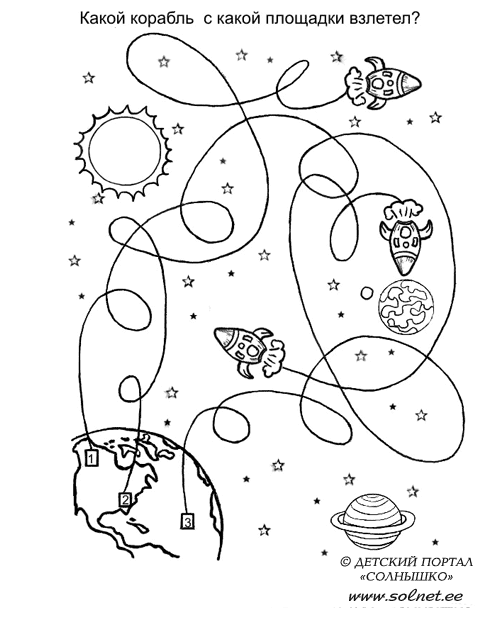 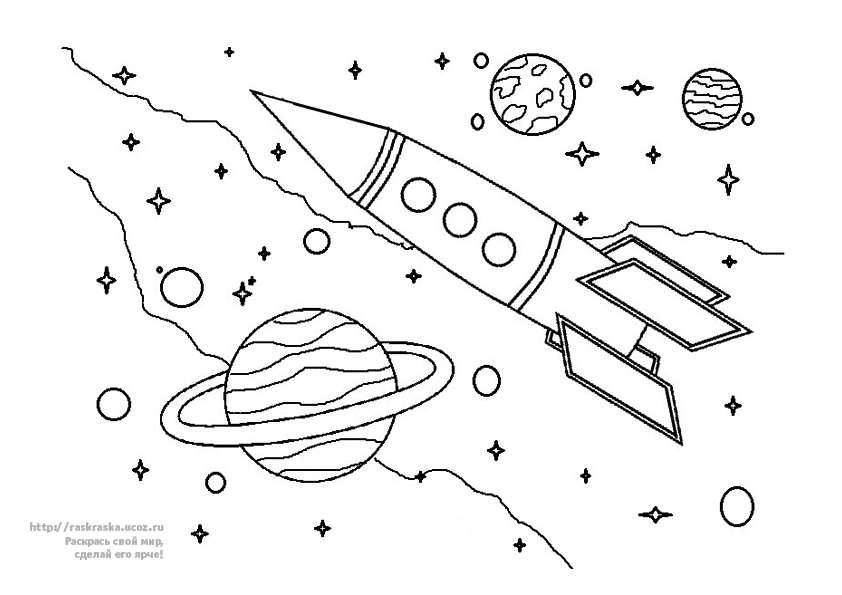 